5th December 2022To: All Members of Hemington, Hardington & Foxcote Parish CouncilDear CouncillorYou are summoned to a full council meeting of the Hemington, Hardington & Foxcote Parish Council on Wednesday 14th December 2022.  The meeting will be held at Faulkland Village HallThe meeting will consider the items set out below.J A GregoryJennifer GregoryParish ClerkA G E N D AApologies for absence and to consider reasons given1.1 	Council to receive apologies for absence and, if appropriate, to resolve to approve the reasons given.Declarations of Interest and Dispensations2.1 	Members to declare any interest they may have in agenda items in accordance with the Council’s Code of Conduct.2.2	To receive written requests for dispensation for disclosable pecuniary interests.2.3	To grant any dispensation as appropriate.Minutes of the previous meeting held3.1	To confirm and sign as a correct record the minutes of the meeting held on 12th October 2022Reports4.1	To receive the District Councillor’s Report4.2	To receive the Chairman’s reportPlanning Applications for consideration5.1 	Planning Matters for discussion:2022/2022 6 Pond Cottages Faulkland, Conversion of existing double garage and stable building to 1 bedroom self contained accommodation.Play Area6.1	Update on grant Funding Finances7.1	To receive finance schedule for the month.  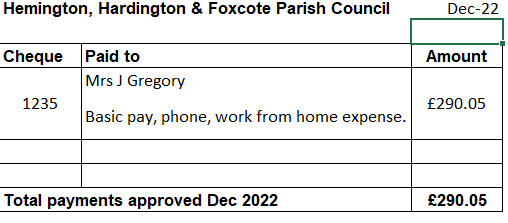 7.2 	Balance on Accounts as at 30.11.22 £19166.79	8.	Traffic/Highways/Other8.1	Update on collation of complaint reference SCC Traffic	9.	Correspondence9.1	Post office review9.2	Correspondence from Vicar Norton St PhilipAny Other businessDate of Next Meeting11th January 2023 7.30pm at Faulkland Village Hall